Devoir Maison n°2On cherche à déterminer la célérité du son dans l’air. Pour cela, on doit frapper sur un diapason et mesurer le temps que mettra le son à atteindre le micro. L’expérience sera simulée AVEC GOOGLE CHROME via : 
https://www.geogebra.org/m/wumeaqqv 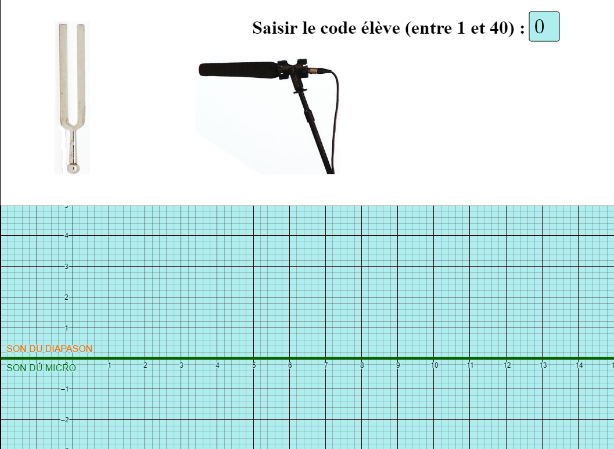 Consigne : Après avoir rappelé la formule permettant de calculer la célérité du son, relever les données utiles à la détermination de cette célérité à l’aide de la simulation puis calculer sa valeur. La valeur obtenue sera exprimée en .Cette valeur sera entrée dans le tableur en ligne : https://lite.framacalc.org/rou0kxmtxq-9y2y 
A revoirRÉUSSIGRILLE DE CORRECTION(à rendre avec la copie)Enoncer la formule liant la célérité du son à la distance et à la durée de propagation.Enoncer la formule liant la célérité du son à la distance et à la durée de propagation.01GRILLE DE CORRECTION(à rendre avec la copie)Calcul de la célérité du son- Utiliser la valeur correcte de la distance.00.5GRILLE DE CORRECTION(à rendre avec la copie)Calcul de la célérité du son- Relever la valeur correcte de la durée.01GRILLE DE CORRECTION(à rendre avec la copie)Calcul de la célérité du son- Valeur correcte de la célérité du son.01GRILLE DE CORRECTION(à rendre avec la copie)Calcul de la célérité du son- Conversions d’unités correctement réalisées.00.5GRILLE DE CORRECTION(à rendre avec la copie)Présentation des calculs- Phrases d’introduction et de conclusion.00.5GRILLE DE CORRECTION(à rendre avec la copie)Présentation des calculs- Données utilisées citées explicitement.00.5